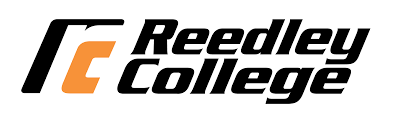 Reedley Choir: MUS 31 Concert Choir (for Credit) MUS 331 Community Choir (Not for Credit)Spring 2023Course Schedule Tues/Thurs  12:00-1:50pmMUS 170 Course ContentCourse Description:This course includes the study and performance of a wide variety of choral literature from all musical eras. Participation in all performances is required. (1 unit:1 lecture hour, 1 lab hour; 2 units: 1 lecture hour, 3 lab hours; 3 units: 2 lecture hours, 3 lab hours.) PREREQUISITES: Audition required. ADVISORIES: English 1A or 1AH and Mathematics 3A or 45. (A, CSU) (C-ID MUS 180)Student Learning Outcomes: Upon completion of this course, students will be able to: MUS31:1. Learn choral rehearsal techniques to improve the quality of their performance.2. Develop a series of warm-up techniques.3. Learn the correct pronunciation of texts in foreign languages, and the meaning of the texts in English.4. Participate in two or more public performances.5. Learn about the composers of the works studied and their placement in the correct historical style periods.MUS331:demonstrate correct breathing, tone placement, enunciation, pronunciation, and articulation.improve music reading abilities.perform music from a variety of time periods, styles, and languages to the highest quality attainable by the singers.Objectives: In the process of completing this course, students will: MUS-31 SLO1: perform a variety of choral literature representative of different musical styles and eras.MUS-331 SLO1: perform music from a variety of time periods, styles, and languages to the highest quality attainable by the singers.Course Expectations, Late Work, Visitors, and Extra Credit Attend all rehearsals and participate fully.  You are an important part of the choir and we need you there!  Four unexcused absences is grounds for being removed from the course.Be on time to rehearsal.  The quicker we are all together, the quicker we can get to work.  Three tardies equals one absence.    Turn in recording submissions on time!  These submissions are a great way to hear your progress. Per the SCCCD policy, visitors (including children) are not allowed in classes without prior written consent of the instructor.  Extra credit, while unusual, will be offered to every student in the class equally. Course Grading and Evaluation  Grading Scale: A: 90-100     B: 80-89     C: 70-79     D: 60-69      F: below 60.0Grade Breakdown:Progress Recordings: 20%Participation in Performances: 40%Participation in Rehearsal: 40%Repertoire:My Shot (from Hamilton) by Lin-Manuel MirandaCount on Me, Happy Together, arr. Kirstina Collins-- for Valentine GramsHimmel Strahlt, by Johannes Brahms, from Vier ZigeunerliederSelections from HMS Pinafore, by Gilbert and SullivanElijah Rock, by Jester HairstonThe Seal Lullaby, by Eric WhitacreIrving Berlin’s America, arr. Roger EmersonStand Up (from Harriet Tubman), arr. Mack HuffPerformances:February 9, 14: Valentine Grams during choirMarch 1st: Performance at Reedley High School 6pm call timeApril 19th: Spring Concert with Concert Band 6pm call timeSpring Tour: TBAOutreach Visits/Performances: Select Thursdays and Fridays in the last three weeks--do at least 2Other ScheduleCLASS WILL NOT MEET: Monday, January 16th (Martin Luther King Jr. Day); Friday, February 17th (Lincoln’s Day); Monday, February 20th  (Washington Day); April 3rd -7th . (Spring Break) 
Full Refund Drop/Add Deadline: Friday, January 20th  
No “W” Drop Deadline: Friday, January 27th  Final Drop Deadline: Friday, March 10th
If a class is canceled other than these stated dates, there will either be advance notice given by the instructor or an official announcement placed on the classroom door. Students with Disabilities If you have a verified need for an academic accommodation or materials in alternate media (i.e., Braille, large print, electronic text, etc.) per the Americans with Disabilities Act (ADA) or Section 504 of the Rehabilitation Act, please contact the instructor as soon as possible. Academic Honesty and Disruption For detailed information regarding Academic Dishonesty, Plagiarism, and Disruption, please see pages 46-47 of the Reedley College Catalogue. From the catalogue: Because cheating, plagiarism, and collusion in dishonest activities erode the integrity of the college, each student is expected to exert and entirely honest effort in all academic endeavors. Academic dishonesty in any form is a very serious offense and will incur serious consequences. Please turn off and stow all cell phones and other electronic devices during class. Students may be dismissed from class and counted as absent for creating excessive disruptions. Advisory: ENGL 1A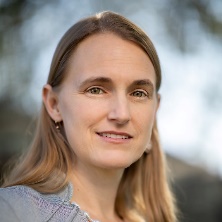 Dr. Kirstina Collins, Instructorkirstina.collins@reedleycollege.edu(559) 638-0300 X3657Office hours:  Mondays 12-1 in Piano Lab (HUM 64)T/Th 11-12am in Music Office (MUS175) Wednesday 3pm on Zoom: https://scccd.zoom.us/j/93482524208Friday by appointmentRequired Materials PencilChoir Folder, can be purchased in Bookstore